Information - Gothia cup 2014 

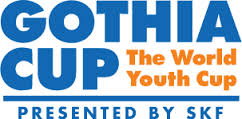 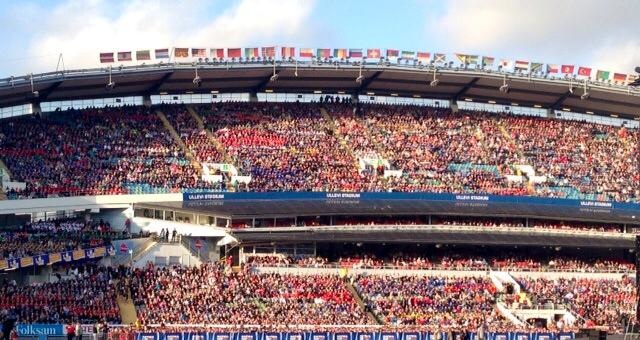 Äntligen är det dags för vår vistelse i Göteborg och Gothia cup 2014. Tänk er ett arrangemang med drygt 70 nationer, drygt 4 500 matcher totalt och närmare 25 000 mål. Det gör cupen till något unikt och världens mest internationella turnering. Det är lagen och deltagarna från världens alla hörn som gör turneringen unik. En mötesplats för världens ungdomar, oavsett religion, hudfärg eller nationalitet, med fotbollen som gemensam nämnare.Gothia Cup spelades första gången 1975. Turneringen startades av BK Häcken, GAIS och den lokala tidningen Arbetet men ägs sen början av 80-talet helt och hållet av BK Häcken. Genom åren har närmare en miljon spelare från sammanlagt 140 länder deltagit i turneringen. Under 2014 firas dessutom 40 år.Våra ambitioner är att få uppleva en härlig fotbollsvecka med en storslagen invigning med drygt 50 000 deltagare, fartfyllda matcher och fotbollsminnen att bära med sig hela livet. Inte blir det sämre av att vi har så fin uppslutning av föräldrar och släktingar. Allt talar för en fantastisk vecka!Boende på Hindåsgården
Vi reser från Västerås med sikte på Hindåsgården utanför Göteborg söndagen den 13 juli och ger oss hemåt lördagen den 19 juli. 
Några har ordnat eget boende under veckan men merparten kommer att bo på Hindåsgården konferens och spa som ligger mitt emellan Göteborg och Borås med adressen Ivar Bergers väg 2, 438 54 Hindås.Vill ni se mer om anläggningen kan ni titta in på www.hindasgarden.seVad kommer vi erbjudas i samband med boendet?
I priset ingår frukost hela veckan, måndag till lördag samt middag, söndag till fredag (typ spagetti och köttfärssås). Vi kommer bo i 1, 2, 3, 4-bäddsrum vilket innebär att de flesta familjer kommer att få dela på sig (se nedan). Det ingår en uppsättning sänglinne och en stor handduk samt liten handduk per person i priset. På vissa rum finns ett mindre kylskåp.Var och en ordnar med den dagliga städningen. Avresestäd ingår dock.RumsfördelningAktiviteter på HindåsgårdenAnläggningen har en egen fotbollsplan som vi får använda fritt. 
Utöver det finns ett stort utbud av aktivitetsmöjligheter och garanterat kan vi räkna med utmaningar i kubb, boule, föräldramatch, femkamp, bad i sjön och mycket mer. Det finns också flera fina löparspår för den som är sugen på en morgonjogg.Hitta till Hindåsgården 
från Göteborg:
Kör riksväg 40 mot Borås/Jönköping, förbi Landvetter flygplats, tag sedan nästa avfart till höger (Ryamotet), skyltat Skene / Hindås. Kör vänster över motorvägen mot Hindås och fortsätt sedan ca 9 km tills ni passerat samhället. På vänster sida ser man Västra Nedsjön. Kör sedan Rävlandavägen till höger och sväng omedelbart till vänster, upp mot Hindåsgården.från Västerås:
Sväng av i Alingsås på väg 180 mot Hindås (sannolikt skyltat Borås).Information kring fotbollen

De grupper vi kommer spela i kommer bestå av fyra lag vilka alla möts inbördes. Kul att vi får möta så många utländska lag! De två främsta går till A-slutspel och övriga till B-slutspel.Matcherna spelas 2x20 min på 7-mannaplaner och finalerna 2x25 min. 
I gruppspelet spelar vi på Slättdamsplanerna i ett område som heter Kärrdalen som ligger strax norr om Göteborgs centrum. VI spelar på både konstgräs och naturgräs.Vilka spelare har anmält sig?Vi återkommer med lagindelning ett par dagar innan cupen, allt för att hitta en bästa mix.
 Spelschema i gruppspelet
Sammanfattande program för veckanSöndag 
Eftermiddag: 
Incheckning kl 15, drop-in. Omkring kl 17 kommer vi troligen spela ett par träningsmatcher. Vi söker ett motståndarlag. I annat fall kör vi ett inbördes möte.

Kväll: 
Gemensam middag i Båthuset med grill och VM-final på storbildsskärm!!MåndagFörmiddag:
Ett lättare träningspass på Hindåsgården efter frukost.Eftermiddag:
Incheckning med ålderskontroll på matchområdet. OBS! ta med ID-handling!!Gruppspelsmatcher kl 14:50 (lag 2) och 16:30 (lag 1) på Slätdammsplanerna.
Adress: Slätdammsgatan 6Kväll: 
Matsäckspaket med pastasallad och macka på stående fot då vi inte hinner tillbaka till Hindås innan vi ska till invigningen. Var och en fixar egen dryck. 
Invigning Nya Ullevi kl 20 med insläpp från kl 19.Tisdag
Förmiddag:Troligen ett lättare träningspass efter frukost
Eftermiddag:Gruppspelsmatcher kl 14:00 (lag 2) och kl 15:40 (lag 1)Kväll: 
Liseberg, alternativt onsdag kvällOnsdag
Morgon:Gruppspelsmatcher kl 08:00 (lag 2) och kl 09:40 (lag 1) 3Senare under dagen:
Eventuellt a/b-slutspel börjarKväll:
Liseberg, alternativt tisdag kvällTorsdag
Slutspel tom kvartsfinal (a/b-slutspel)
Kväll: 
Gemensam aktivitet i form av 5-kamp eller liknande efter middagenFredag och lördag
Semifinaler och Finaler på Heden, Gothia ArenaÖvrig informationID-handling.
Kom ihåg att alla spelare ska kunna legitimera sig i samband med årskontrollen så ta med pass eller annan id-handling. I annat fall inget spel.Gothia card:
Gothia card kan köpas av anhöriga för 350 kr vid centralinformationen på Heden, görs lämpligen söndag eftermiddag eller måndag förmiddag. Kortet berättigar till fri entré till måndagskvällens invigning på Nya Ullevi, tillträde till finalerna, fria resor på kollektivtrafiken och entré till Liseberg (ev. åkband tillkommer). Grabbarna har redan tillgång till kortet genom deltagaravgiften. Vill anhöriga delta på invigningen (klart alla ska det!) utan gothia card finns biljetter att köpa på Ticnet för 180 kr. Lisebergsentrén kostar 90 kr utan kortet.Invigningen:
Genom invigningen på Nya Ullevi kommer ett stort, bestående minne av turneringen att skapas. Ett ögonblick där alla finns med och där alla kan känna gemenskap. Andra lag som har varit med tidigare liknar det hela vid en olympisk ceremoni. Och det är meningen. Atmosfären kring invigningen av Gothia Cup är elektrisk, nackhåren reser sig och vi kommer att le av minnet för resten av ditt liv.

Invigningen är egentligen en show som pågår i närmare två timmar. Presentationen av de deltagande nationerna är ett stående inslag men det är oftast andra nummer som skapar mest uppskattning. Vi har att se fram emot musik, sång, dans, fyrverkerier, känslor och massor av glädje. Utrustning:Ta med både gulsvart tröja och svart träningströja samt overall. Givetvis åker den nya röda pikétröjan på till invigningen också.På Hindåsgården finns möjlighet att kunna tvätta upp träningskläder mot en avgift. Vi löser det på plats.Frågor eller idéer för att göra veckan än mer storslagen?Tveka inte att höra av er till oss ledare.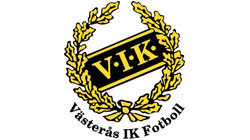 //LedarnaRumsfördelningRumsfördelningRumsfördelningRumsfördelningHindåsboendeHindåsboendeAntal1-bädd2-bädd3-bädd4-bäddAnton Öster311Charlie VesterbergCharlie Vesterberg21Joakim ErikssonJoakim Eriksson41Oscar YttersteneOscar Ytterstene511Adam NygrenAdam Nygren31Samuel DahlSamuel Dahl42Viktor BjörklindViktor Björklind42Erik ÖstenssonErik Östensson42Oliver WestmanOliver Westman42Samuel SkartnesSamuel Skartnes31William LorenzWilliam Lorenz31Victor FagerströmVictor Fagerström511Vilgot Elvén63Casper OlofssonCasper Olofsson511Jacob Back41Adam OlssonAdam Olsson311Jakob LundbergJakob Lundberg21Douglas Berg42William VidehultWilliam Videhult511Total7322271Anton ÖsterCharlie VesterbergJoakim ErikssonOscar YttersteneAdam NygrenSamuel DahlViktor BjörklindErik ÖstenssonOliver WestmanSamuel SkartnesWilliam LorenzVictor FagerströmVilgot ElvénCasper OlofssonJacob BackAdam OlssonWilliam VidehultAdam MunkevikAlexander RodahlDouglas BergKevin Kroon
Jacob Lundberg
Västerås IK 1Måndagkl 16:30Västerås IK 1IFK MariehamnSlättadamm 2B12 Grp 29Tisdagkl 15:40Olympiacos FCVästerås IK 1Slättadamm 4B12 Grp 29Onsdagkl 09:40Västerås IK 1BK Häcken 1Slättadamm 4B12 Grp 29Västerås IK 2Måndagkl 14:50Västerås IK 2KF GjakovaSlättadamm 2B12 Grp 32Tisdagkl 14:00Süderneulander SVVästerås IK 2Slättadamm 4B12 Grp 32Onsdagkl 08:00Västerås IK 2BK Häcken 2Slättadamm 4B12 Grp 32